PRO Stureby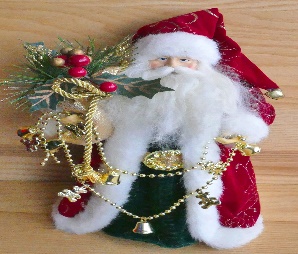 Skönviksvägen 309Tyvärr har vi fått lov att avboka Luciatåget från förskolan på grund av smittorisken.  I stället kommer vissångaren Nils Assarson (har covidpass) som kommer att sjunga svenska och engelska julsånger för och med oss. Vi serverar risgrynsgröt och skinksmörgås samt kaffe och kaka för 50 kr.Som vanligt säljer vi lotter 5 st för 20 kr och PRO-lotter för 25 kr.Boulen slutar för denna termin den 13/12, men fortsätter i Liljeholmshallen efter nyår och det finns plats för några till. Är du intresserad hör av dig till Eva Frisk tel 070-391 60 19.Även vår Läsecirkel fortsätter efter nyår och även där finns det plats för fler. Vi träffas kl 10.30-12.30 i lokalen varannan tisdag (jämna veckor). Vi läser just nu om Selma Lagerlöf. Ansvarig är Birgitta Fjällström tel 073-425 92 17.På onsdagar promenerar vi eller gör besök på t ex muséer. Onsdag den 8/12 besöker vi Hallwyllska och den 15/12 Julskyltningen på NK och Gamla Stan. Samling vid Stureby T-bana kl 11.00 om inget annat meddelas.Qigong/sittgympa fortsätter på torsdagar kl 10.30-11.45 (utom när vi har medlemsträff). Vi kan vara många fler så välkomna att pröva på. Vi kommer att skicka ut ett program inför vårterminen, men vi kan redan nu meddela att vi kommer att starta torsdagen den 13 januari och då får vi besök av dietisten Malin Ljung.Om du har något önskemål om verksamhet i vår -  hör av dig till Karl Erik Martinssonkemartinsson@gmail.com eller på tel 070-657 15 30.Du som har möjligt, kan gå in på vår Hemsida eller på vår Facebook grupp ” PRO Stureby”för att hålla dig uppdaterad. Om vi inte ses på någon aktivitet önskar vi dig GOD JUL! PRO SturebyStyrelsen